Winoteka Kuchnia i Wino – Poznańska 19 to tytuł projektu zrealizowanego przez Avespharma Aleksandry Dobrzyńskiej. Kwota dofinansowania wyniosła 149 800 złotych. W ramach projektu prowadzona jest działalność gastronomiczna ukierunkowana na promocję , sprzedaż oraz degustację lokalnego wina pochodzącego z winnicy w Lipce Wielkiej.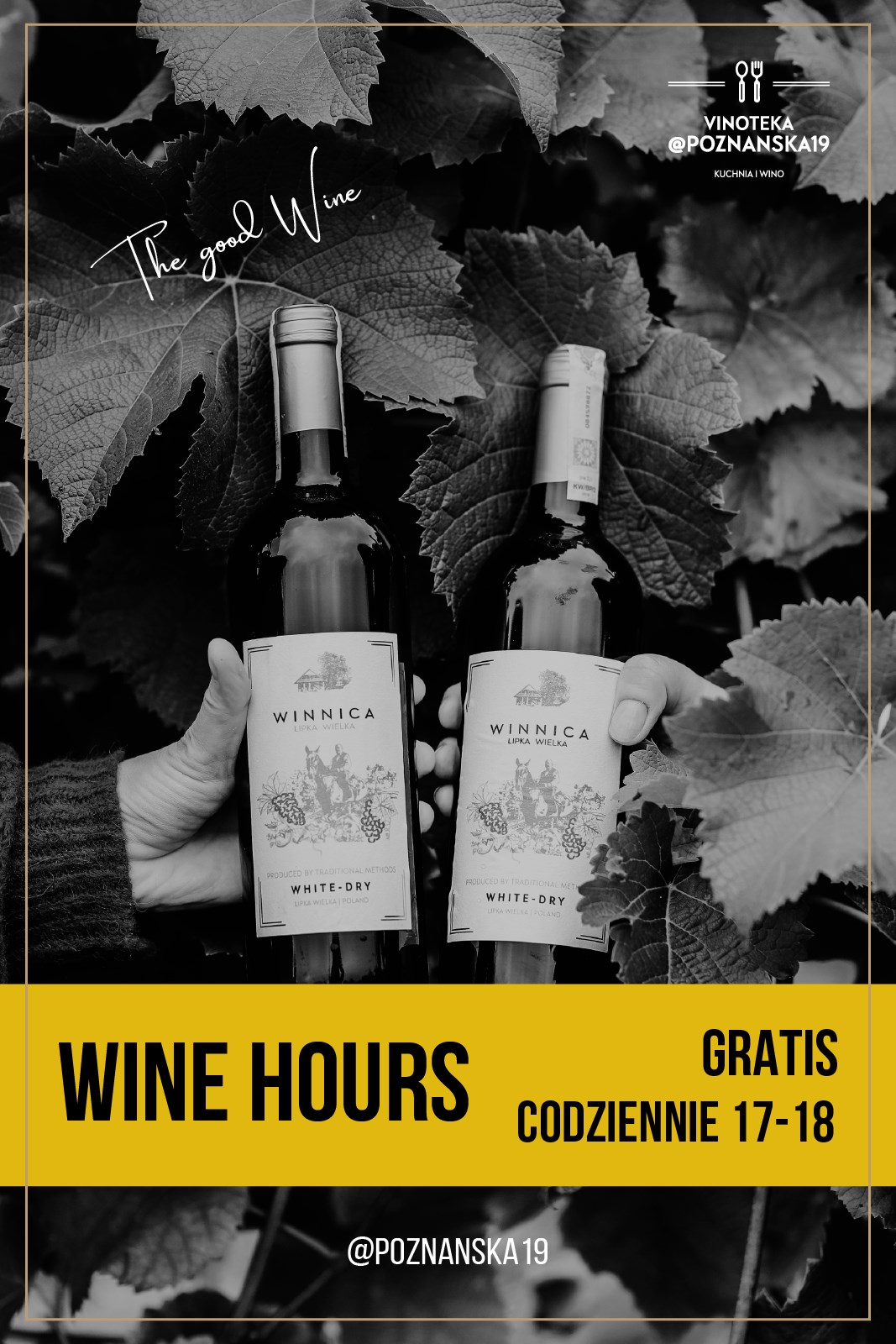 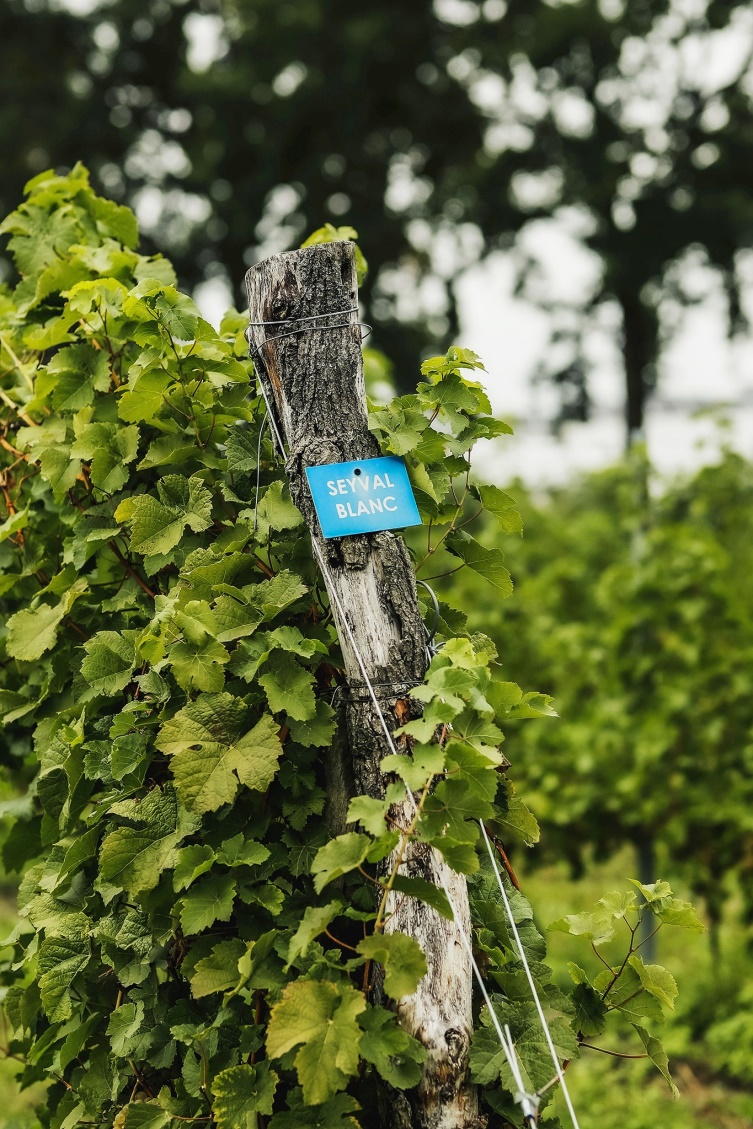 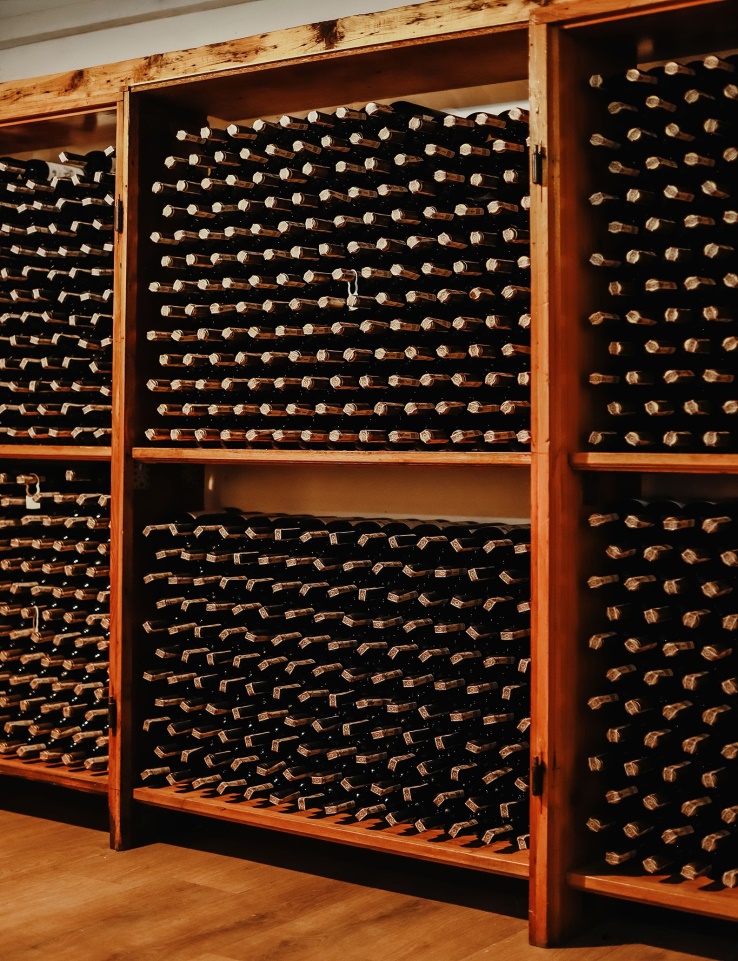 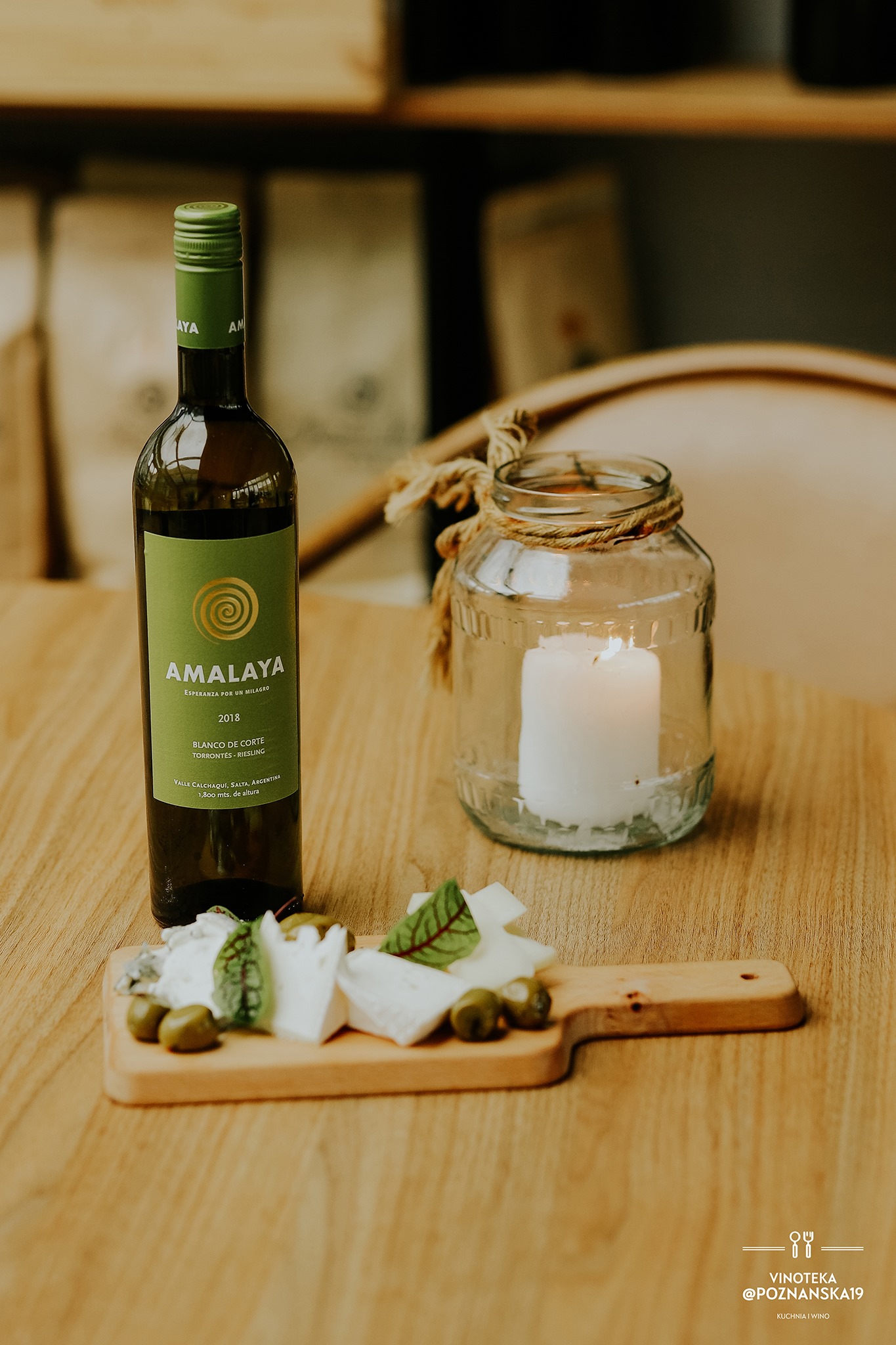 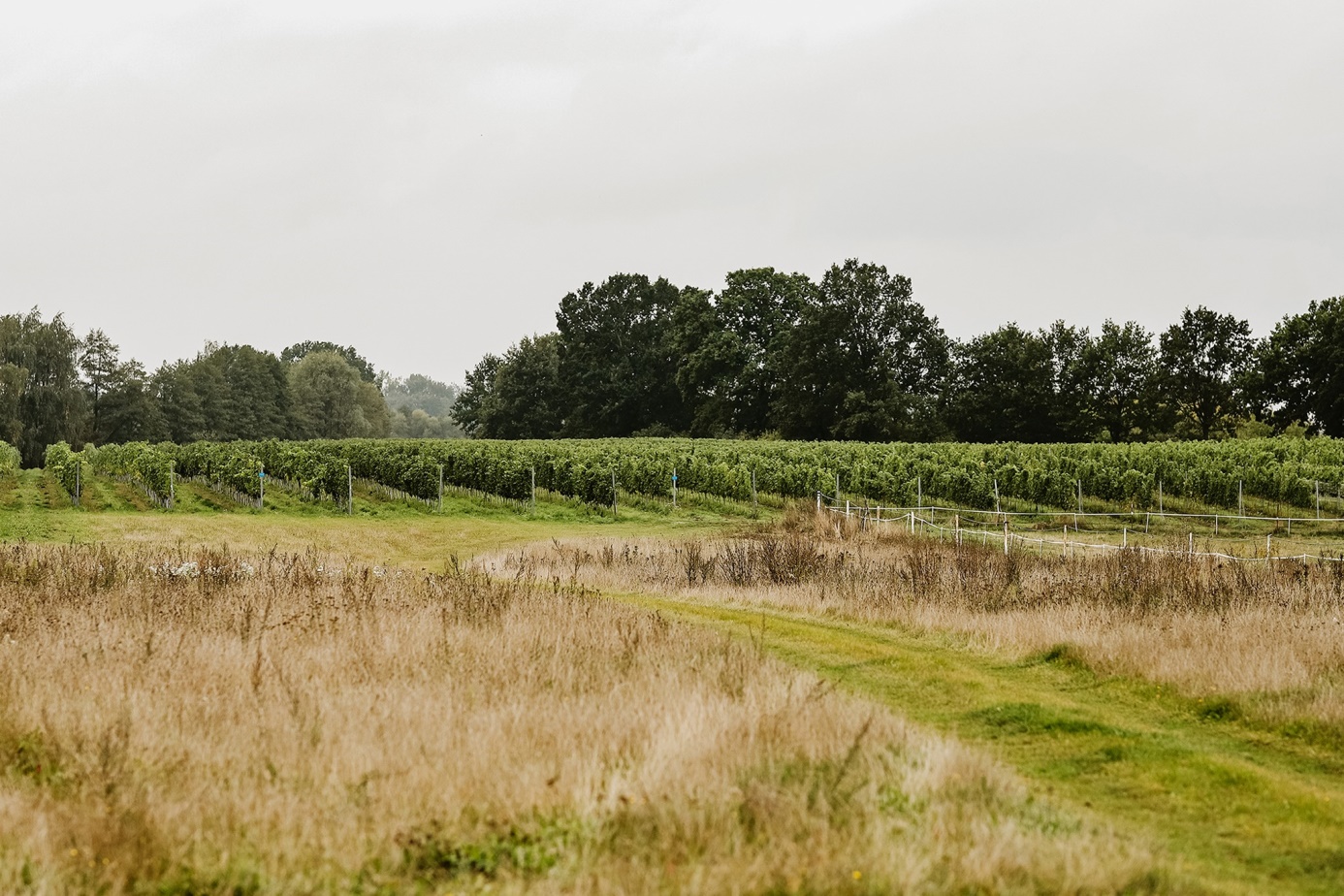 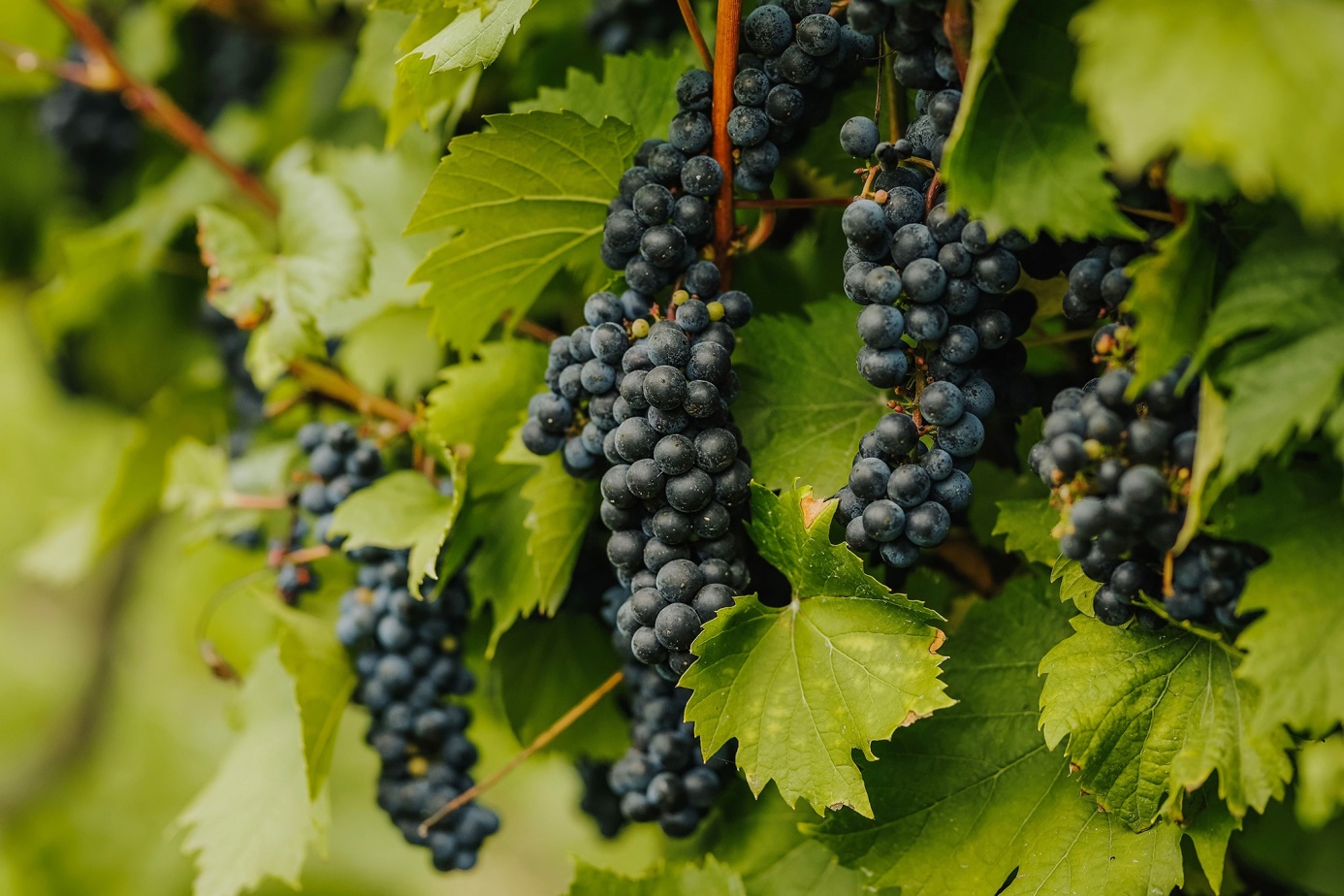 